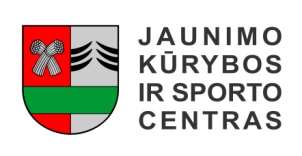 ŠAKIŲ RAJONO SAVIVALDYBĖS JAUNIMO KŪRYBOS IR SPORTO CENTRASBiudžetinė įstaiga, V. Kudirkos g. 64, LT-71124, tel. (8345) 60187, el. p. administracija@sakiujksc.lt Duomenys kaupiami ir saugomi Juridinių asmenų registre, kodas 190824054, PVM mokėtojo kodas LT100006169918Šakių rajono bendrojo ugdymo mokyklų moksleivių (2001 m. gim.) krepšinio varžybų rezultataiData: 2019 11/12 mėn. Vieta: Šakių rajono bendrojo ugdymo mokyklos.Organizatorius: Šakių rajono jaunimo kūrybos ir sporto centras.Varžybų dalyviai: bendrojo ugdymo mokyklų 2001 m. gimimo ir jaunesni vaikinai.Apdovanojimai: komandos, užėmusios prizines vietas apdovanojamos taurėmis, o komandų nariai – medaliais. 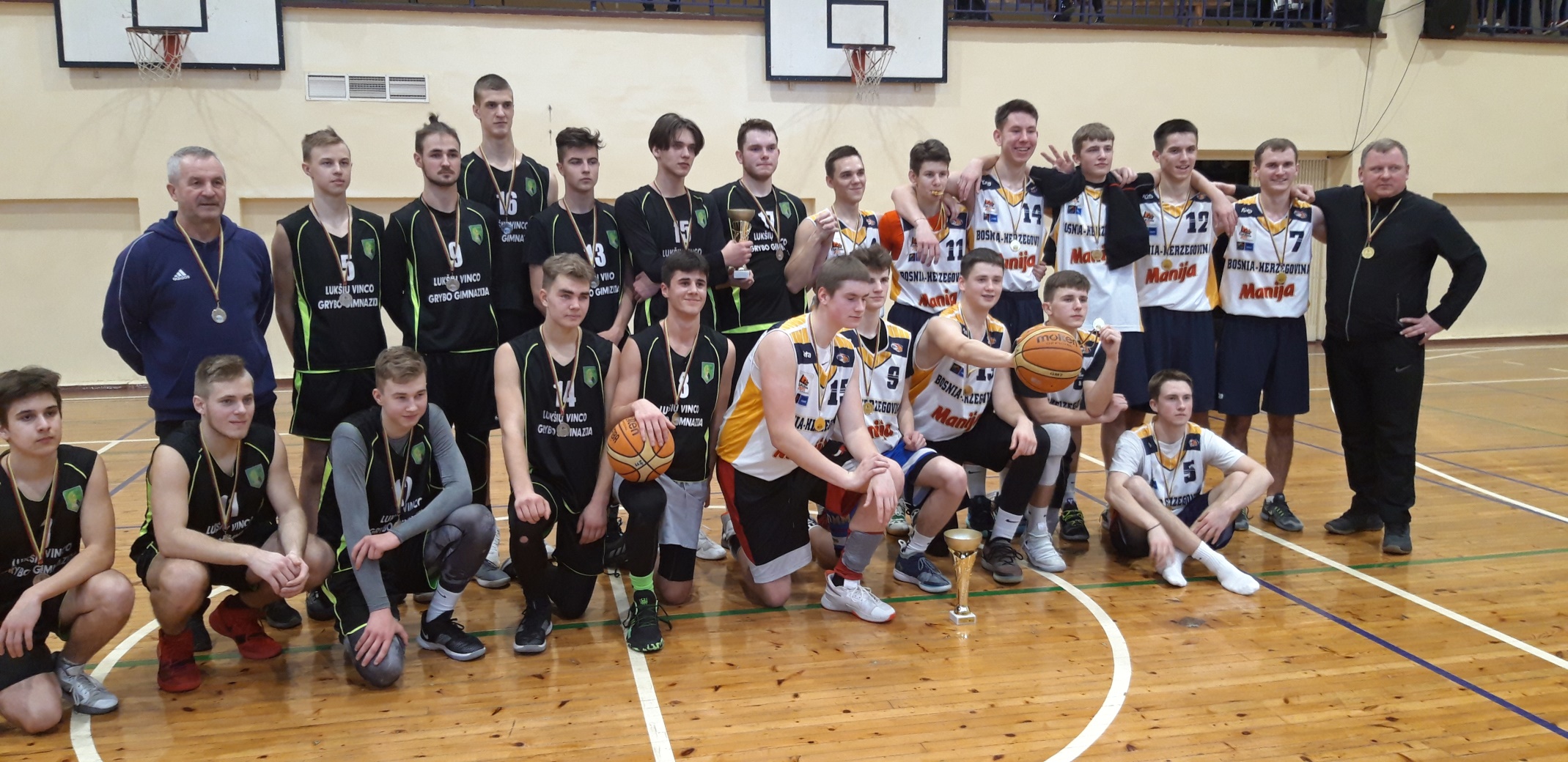 Daiva Šlėderienė                                      
Vyr. teisėjas (vardas, pavardė, parašas)                           Parengė:Vitalija GudzinevičienėŠakių rajono Jaunimo kūrybos ir sporto centrodirektoriaus pavaduotoja moksleivių sportui        el.paštas: vitalijagster@gmail.comtel.: (8345) 60187Eil.nr.Komanda12345SantykisTaškaiVieta1Šakių „Žiburio“ gimnazija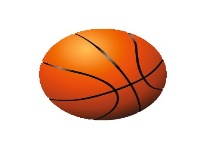 87 : 722104 : 56220 : 0276 : 472287:175812Kudirkos Naumiesčio Vinco Kudirkos gimnazija72 : 871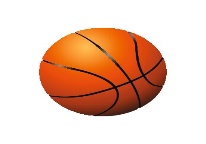 87 : 64275 : 66260 : 78      1294:295633Sintautų pagrindinė mokykla56 : 104164 : 871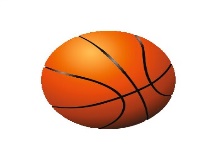 60 : 71      146 : 105      1226:367454Griškabūdžio gimnazija0 : 20066 : 75171 : 60252 : 941189:249445Lukšių Vinco Grybo gimnazija47 : 76178 : 60      2105 : 46       294 : 522324:23472